Aanvraag tot terugbetaling inschrijvingsgeld sportverenigingIdentificatiegegevens Lid (kleefzegel)Naam …………………………………… Voornaam………………..Straat…………………………………… Nr:…..Bus………………...Postcode………Gemeente…………...Land:………………………Rijksregisternummer : 							Verklaring Sportclub :Naam sportclub : Atletiekclub LilleAdres : P.Damiaanstraat  3 eerste verdiep lokaal A 2275 LilleIk, ondergetekende ,verklaar dat de bovengenoemde persoon lid is van onze sportclub, maar ben niet verantwoordelijk voor misbruik.Lidgeld -18 jaar : 70 €Lidgeld + 18 jaar : 40 €Jaar van lidmaatschap : 2023-2024Sporttak : AtletiekDit attest gaat over het inschrijvingsgeld voor een sportverenigingBetalingsdatum : 01-09-2023	Handtekening en stempel van de sportvereniging	.							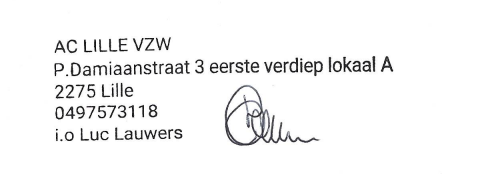 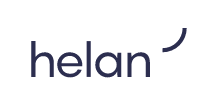 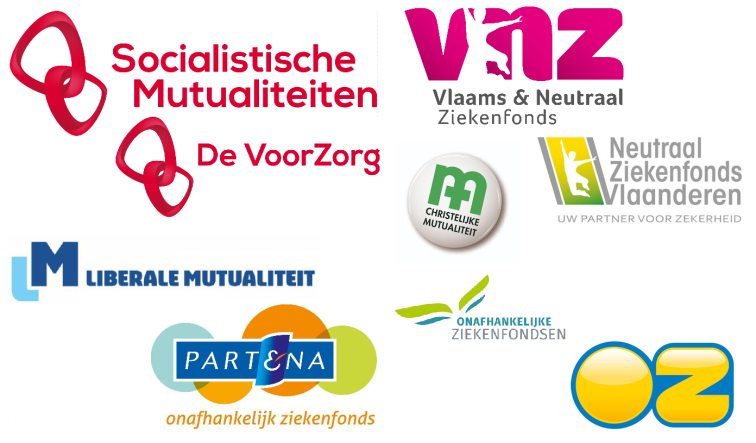 